27 Μαΐου, 2024ΔΕΛΤΙΟ ΤΥΠΟΥΕΙΣΑΓΩΓΕΣ, ΠΩΛΗΣΕΙΣ ΚΑΙ ΑΠΟΘΕΜΑΤΑ ΠΕΤΡΕΛΑΙΟΕΙΔΩΝ: ΑΠΡΙΛΙΟΣ 2024Ετήσια Μεταβολή στις Πωλήσεις 9,0%Κατά τον Απρίλιο 2024, οι συνολικές πωλήσεις πετρελαιοειδών έφτασαν τους 115.028 τόνους, σημειώνοντας άνοδο 9,0% σε σχέση με τον Απρίλιο 2023. Αύξηση καταγράφηκε στις προμήθειες πετρελαίου σε πλοία (27,5%) και σε αεροπλάνα (6,4%), καθώς και στις πωλήσεις βαρέος και ελαφρού μαζούτ (59,3% και 39,1%, αντίστοιχα), ασφάλτου (40,7%), βενζίνης (6,9%) και πετρελαίου κίνησης (4,9%). Αντίθετα, πτώση σημειώθηκε στις πωλήσεις κηροζίνης (-59,9%), πετρελαίου θέρμανσης (-30,3%) και υγραερίου (-3,1%). Όσον αφορά ειδικότερα στις πωλήσεις από πρατήρια πετρελαιοειδών, αυτές παρουσίασαν αύξηση της τάξης του 4,6% στους 53.037 τόνους.Οι ολικές πωλήσεις πετρελαιοειδών κατά τον μήνα Απρίλιο 2024 σε σύγκριση με τον Μάρτιο 2024 σημείωσαν άνοδο 6,3%. Ενδεικτικά, αυξήθηκαν οι προμήθειες πετρελαίου σε αεροπλάνα (57,4%) και σε πλοία (17,7%), ενώ αντίθετα μειώθηκαν οι πωλήσεις πετρελαίου κίνησης (-6,7%) και βενζίνης (-1,5%). Τα ολικά αποθέματα πετρελαιοειδών στο τέλος Απριλίου 2024 μειώθηκαν κατά 14,6% σε σχέση με το τέλος του προηγούμενου μήνα.Κατά την περίοδο Ιανουαρίου – Απριλίου 2024, οι ολικές πωλήσεις πετρελαιοειδών σημείωσαν άνοδο 2,9% σε σύγκριση με την αντίστοιχη περίοδο του προηγούμενου έτους.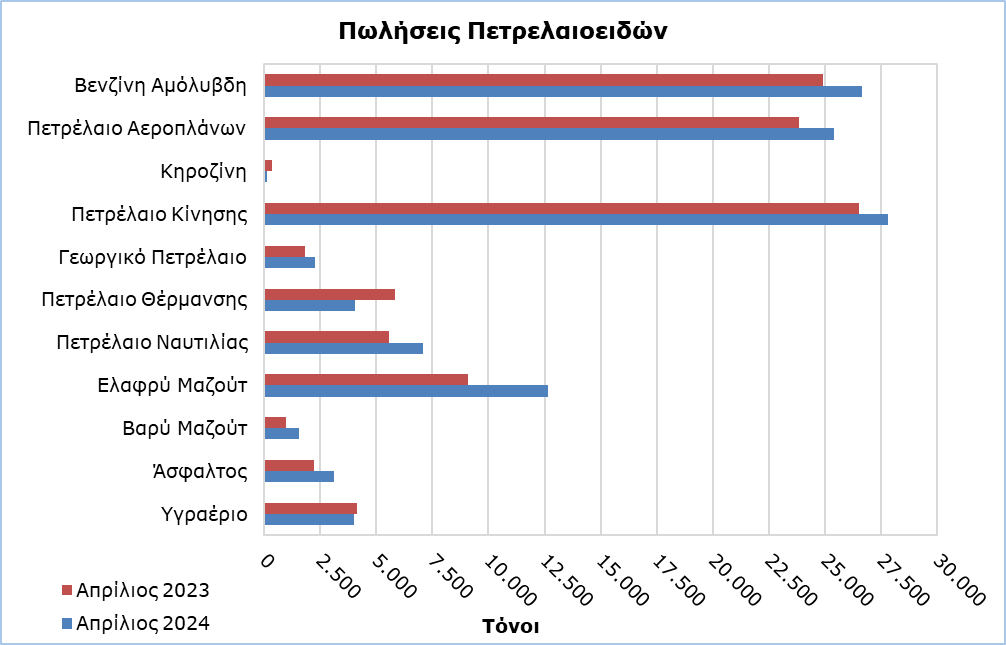 ΜΕΘΟΔΟΛΟΓΙΚΕΣ ΠΛΗΡΟΦΟΡΙΕΣΣκοπός και ΚάλυψηH συλλογή στοιχείων για τις Εισαγωγές, Πωλήσεις και Αποθέματα Πετρελαιοειδών διεξάγεται σε μηνιαία βάση.Αφορά τις πωλήσεις πετρελαιοειδών από πρατήρια πετρελαιοειδών και τις πωλήσεις σε κυβερνητικά τμήματα, στις Βρετανικές Βάσεις και στα Ηνωμένα Έθνη, σε πλοία και σε άλλους πελάτες, καθώς και τα αποθέματα στο τέλος κάθε μήνα. Καλύπτονται μόνο οι εταιρείες πετρελαιοειδών. Επιπρόσθετα, περιλαμβάνει και τις εισαγωγές πετρελαιοειδών απευθείας από την Αρχή Ηλεκτρισμού Κύπρου (ΑΗΚ) και τη μεταποιητική βιομηχανία.Συλλογή ΣτοιχείωνΗ συλλογή των δεδομένων γίνεται σε μηνιαία βάση από τη Στατιστική Υπηρεσία, η οποία λαμβάνει ηλεκτρονικά το ειδικά διαμορφωμένο ερωτηματολόγιο από κάθε μία από τις εν λόγω εταιρείες.Για περισσότερες πληροφορίες: Πύλη Στατιστικής Υπηρεσίας, υπόθεμα ΕνέργειαCYSTAT-DB (Βάση Δεδομένων)Προκαθορισμένοι Πίνακες (Excel)Μεθοδολογικές ΠληροφορίεςΟι Προκαθορισμένοι Πίνακες σε μορφή Excel περιλαμβάνουν στοιχεία μέχρι και τον Δεκέμβριο 2022. Για τον Ιανουάριο 2023 και μετέπειτα, η ενημέρωση γίνεται μόνο στη Βάση Δεδομένων CYSTAT-DB.ΕπικοινωνίαΝαυσικά Αποστόλου: Τηλ.: 22602199. Ηλ. Ταχ.: napostolou@cystat.mof.gov.cyΠίνακας 1ΠροϊόνταΟλικές Πωλήσεις (τόνοι)Ολικές Πωλήσεις (τόνοι)Ολικές Πωλήσεις (τόνοι)Ολικές Πωλήσεις (τόνοι)Ποσοστιαία Μεταβολή (%)Ποσοστιαία Μεταβολή (%)ΠροϊόνταΑπρ
2024Απρ
2023Ιαν - Απρ 2024                    Ιαν - Απρ 2023                    Απρ 2024/2023Ιαν - Απρ2024/2023Βενζίνη Αμόλυβδη 26.641    24.927    103.634    98.764   6,94,9Βενζίνη Αεροπλάνων 1    2    5    8   -50,0-37,5Πετρέλαιο Αεροπλάνων 25.386    23.856    69.612    65.476   6,46,3Κηροζίνη 140    349    4.948    6.100   -59,9-18,9Πετρέλαιο Κίνησης 27.782    26.493    110.662    105.448   4,94,9Γεωργικό Πετρέλαιο 2.264    1.835    7.105    5.981   23,418,8Πετρέλαιο Θέρμανσης 4.074    5.842    33.428    37.800   -30,3-11,6Πετρέλαιο Ναυτιλίας 7.094    5.562    28.977    25.499   27,513,6Ελαφρύ Μαζούτ 12.649    9.091    50.666    52.798   39,1-4,0Βαρύ Μαζούτ 1.569    985    5.273    4.154   59,326,9Λιπαντικά Λάδια 288    216    978    873   33,312,0Άσφαλτος 3.112    2.212    11.432    9.984   40,714,5Υγραέριο 4.028    4.157    21.639    22.994   -3,1-5,9Σύνολο    115.028105.527 448.359   435.8799,02,9Πίνακας 2ΠροϊόνταΠωλήσεις από Πρατήρια Πετρελαιοειδών (τόνοι)Πωλήσεις από Πρατήρια Πετρελαιοειδών (τόνοι)Πωλήσεις από Πρατήρια Πετρελαιοειδών (τόνοι)Πωλήσεις από Πρατήρια Πετρελαιοειδών (τόνοι)Ποσοστιαία Μεταβολή (%)Ποσοστιαία Μεταβολή (%)ΠροϊόνταΑπρ
2024Απρ
2023Ιαν - Απρ 2024                    Ιαν - Απρ 2023                    Απρ 2024/2023Ιαν - Απρ2024/2023Βενζίνη Αμόλυβδη 26.391    24.677    102.705    97.769   6,95,0Κηροζίνη 106    252    3.780    4.652   -57,9-18,7Πετρέλαιο Κίνησης 22.727    20.927    87.855    83.056   8,65,8Γεωργικό Πετρέλαιο 1.508    1.319    4.685    4.074   14,315,0Πετρέλαιο Θέρμανσης 2.153    3.403    20.429    23.355   -36,7-12,5Ελαφρύ Μαζούτ 33    52    166    165   -36,50,6Λιπαντικά Λάδια 119    94    411    355   26,615,8Σύνολο     53.037    50.724    220.031    213.426   4,63,1